Наши координаты: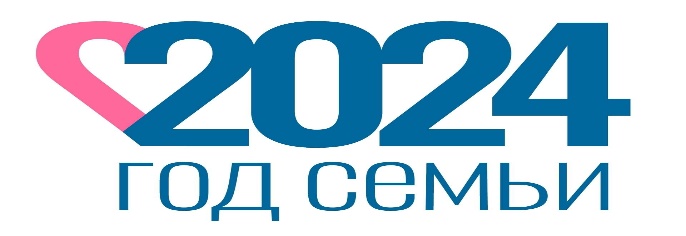 193232, Санкт-Петербург, Крыленко 45, корпус 2, Литер АКонтактный телефон: 596-64-36Эл. почта: gdou64neva@mail.ruНаш сайт: http://64.dou.spb.ru                  Наша группа в ВК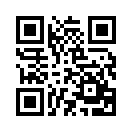 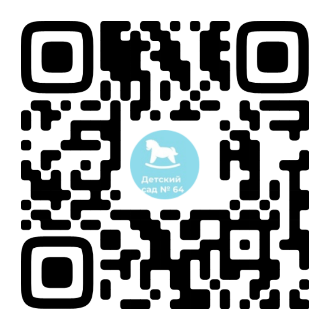 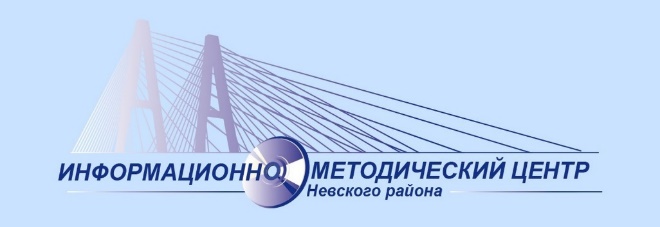 Государственное бюджетное учреждение дополнительного профессионального педагогического образования центр повышения квалификации специалистов«Информационно-методический центр»Невского района Санкт-ПетербургаГосударственное бюджетное дошкольное образовательное учреждение детский сад №64 комбинированного вида Невского района Санкт-ПетербургаПРОЕКТ «Ответственное родительство»Районный семинар-практикум«Эффективное сотрудничество с родительской общественностью: от цели - к решению, от решения - к возможности»20 марта 2024 годаСанкт-Петербург2024ПРОГРАММА 13.00-13.15 Регистрация участников13.15-13.20 Приветствие участниковТимофеева Елена Васильевна, заведующий ГБДОУ №64 Невского района Санкт-ПетербургаКрипакова Татьяна Юрьевна, заместитель директора Информационно-методического центра Невского района Санкт-Петербурга13.20- 15.00 Выступления участников«Игротреннинг «Коммуникативные игры и танцы как форма взаимодействия с семьей»Азовская Ольга Александровна, воспитатель ГБДОУ №64 Бородина Мария Валентиновна, музыкальный руководитель ГБДОУ №64«Роль родителей в развитии творческого потенциала детей»Иглина Анастасия Олеговна, педагог-психологТарасова Дарья Николаевна, старший воспитатель ГБДОУ №112 Невского района Санкт-Петербурга«Чек лист вариативных форм взаимодействия с родителями детей раннего возраста»Воробьева Екатерина Михайловна, воспитатель ГБДОУ №64Куприянова Ксения Леонидовна, воспитатель ГБДОУ №64«Применения видео-маршрутов и маршрутных листов для работы с семьей в рамках музейной педагогики»Ларина Ирина Алексеевна, воспитатель ГБДОУ №100«Молодой педагог и родительское сообщество: вопросы, инициативы, решения»Новожилова Полина Михайловна, воспитатель ГБДОУ №64 Интерактив: поиск нового формата организации клуба для современных родителей в ДОУ»Громова Галина Васильевна, заместитель заведующего ГБДОУ №64 Невского района Санкт-ПетербургаНевского района Санкт-ПетербургаИнтерактивная консультация для родителей «Мы на позитиве!»Смагина Марина Валерьевна, воспитатель ГБДОУ №64 Шевелева Татьяна Ивановна, воспитатель ГБДОУ №6414.50 – 15.00  Подведение итогов Тимофеева Елена Васильевна,  заведующий ГБДОУ №64 Невского района Санкт-Петербурга